Сумська міська радаVІІ СКЛИКАННЯ               СЕСІЯРІШЕННЯвід                       2019 року №       -МРм. СумиРозглянувши звернення юридичної особи, надані документи, відповідно до протоколу засідання постійної комісії з питань архітектури, містобудування, регулювання земельних відносин, природокористування та екології Сумської міської ради від 28.02.2019 № 145, статей 12, 141 Земельного кодексу України, керуючись пунктом 34 частини першої статті 26 Закону України «Про місцеве самоврядування в Україні», Сумська міська рада    ВИРІШИЛА:Припинити Управлінню капітального будівництва та дорожнього господарства Сумської міської ради право постійного користування земельними ділянками за адресами:1. м. Суми, вул. 20 років Перемоги, площею 1,3023 га, кадастровий номер 5910136300:03:012:0060, що перебуває в постійному користуванні Управління капітального будівництва та дорожнього господарства Сумської міської ради на підставі Державного акту на право постійного користування земельною ділянкою серія ЯЯ № 294818 виданого 17.12.2009 року під добудову шляхопроводу та зарахувати її до земель запасу Сумської міської ради. Категорія та цільове призначення земельної ділянки: землі промисловості, транспорту, зв'язку, енергетики, оборони та іншого призначення для розміщення та експлуатації будівель і споруд автомобільного транспорту та дорожнього господарства.2. м. Суми, вул. 20 років Перемоги, площею 1,1936 га, кадастровий номер 5910136600:23:003:1060, що перебуває в постійному користуванні Управління капітального будівництва та дорожнього господарства Сумської міської ради на підставі Державного акту на право постійного користування земельною ділянкою серія ЯЯ № 294818 виданого 17.12.2009 року під добудову шляхопроводу та зарахувати її до земель запасу Сумської міської ради. Категорія та цільове призначення земельної ділянки: землі промисловості, транспорту, зв'язку, енергетики, оборони та іншого призначення для розміщення та експлуатації будівель і споруд автомобільного транспорту та дорожнього господарства.Сумський міський голова                                                            О.М. ЛисенкоВиконавець: Клименко Ю.М.Ініціатор розгляду питання - постійна комісія з питань архітектури, містобудування, регулювання земельних відносин, природокористування та екології Сумської міської радиПроект рішення підготовлено департаментом забезпечення ресурсних платежів Сумської міської ради.Доповідач – департамент забезпечення ресурсних платежів Сумської міської ради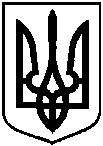 Проектоприлюднено «__»_________2019 р.Про припинення Управлінню капітального будівництва та дорожнього господарства Сумської міської ради права постійного користування земельними ділянками за адресою: м. Суми, вул. 20 років Перемоги